ACTA Nº 20-2023-CEPGActa de Sesión Ordinaria del Consejo de Escuela de Posgrado de la Universidad Nacional del Callao (martes 12 de setiembre del 2023)En el Callao, siendo las 11:00 am horas del día viernes 01 de setiembre de 2023, se reunieron vía remota en la Sala “UNAC – Escuela de Posgrado” de la Plataforma Virtual de Videoconferencias GOOGLE MEET, al amparo del DU N° 026-2020 y Res. N° 068-2020-CU del 25 de marzo de 2020, en el marco de la emergencia sanitaria por el COVID-19, los siguientes miembros del Consejo de Escuela de Posgrado de la UNAC: Actuando como secretario el Dr. Huamani Palomino Wilmer, con el objeto de realizar la Sesión Ordinaria convocada para el día de hoy según citación y agenda. Luego de comprobar el Quórum Reglamentario, el Dr. Enrique Gustavo García Talledo director de la Escuela de Posgrado UNAC, dio inicio a la Sesión. LECTURA DE ACTAEl secretario Docente dio lectura al Acta N°19 de la Sesión Ordinaria de Consejo de Escuela de Posgrado de la UNAC, de fecha 01 de setiembre de 2023. No habiendo ninguna observación, se aprueba por unanimidad el acta antes mencionad.ACUERDO Nº 01: APROBAR EL ACTA Nº 19 DE LA SESION ORDINARIA DE CONSEJO DE ESCUELA DE POSGRADO DE LA UNAC, DE FECHA 01 DE SETIEM BRE DE 2023, EN FORMA INTEGRAL, LA CUAL CONSTA DE 02 ACUERDOS, QUE TODOS LOS MIEMBROS DEL CONSEJO DE ESCUELA TIENEN A LA VISTA.INFORMEInforme de control de pagos de las Unidades de Posgrado.Designación de la nueva directora de la UPG-FIIS.DESPACHO: APROBACION DE ACTA ADICIONAL:SILVESTRE FRANCISCO ANGELA LORENA		EXAM. SUB.	FCAVisto el Oficio N° 233-VIRTUAL-2023-UPG-FCA de fecha 22 de agosto del 2023, presentado por el Director de la Unidad de Posgrado de la FACULTAD DE CIENCIAS ADMINISTRATIVAS mediante el cual solicita acta Adicional por examen de subsanación, de la estudiante: SILVESTRE FRANCISCO ANGELA LORENA con código 2301010373, de la MAESTRÍA EN ADMINISTRACION ESTRATEGICA DE EMPRESAS de la asignatura: 11104 GESTIÓN ESTRATÉGICA DE LAS TECNOLOGÍAS DE LA INFORMACIÓN, I ciclo cursada en el Semestre Académico 2023-A.Luego de lo cual los miembros de Consejo de Escuela de Posgrado acuerdan, por consenso.ACUERDO 02: AUTORIZAR a la Oficina de Registros y Archivos Académicos (ORAA), la emisión de acta  Adicional por examen de subsanación, de la estudiante: SILVESTRE FRANCISCO ANGELA LORENA con código 2301010373, de la MAESTRÍA EN ADMINISTRACION ESTRATEGICA DE EMPRESAS de la asignatura: 11104 GESTIÓN ESTRATÉGICA DE LAS TECNOLOGÍAS DE LA INFORMACIÓN, I ciclo cursada en el Semestre Académico 2023-A., según el siguiente detalle:PINILLOS MORI XIMENA				EXAM. SUB.	FCEVisto el Oficio N° 161-VIRTUAL-2023-UPG-FCE de fecha 22 de agosto del 2023, presentado por el Director de la Unidad de Posgrado de la FACULTAD DE CIENCIAS ECONOMICAS mediante el cual solicita acta Adicional por examen de subsanación, de la estudiante: PINILLOS MORI XIMENA código 2221045014, de la MAESTRÍA EN PROYECTOS DE INVERSION de la asignatura: PI101 ANÁLISIS ECONOMICO PARA PROYECTOS DE INVERSIÓN, I ciclo cursada en el Semestre Académico 2022-B.Luego de lo cual los miembros de Consejo de Escuela de Posgrado acuerdan, por consenso.ACUERDO 03: AUTORIZAR a la Oficina de Registros y Archivos Académicos (ORAA), la emisión de acta  Adicional por examen de subsanación, PINILLOS MORI XIMENA  código 2221045014, de la MAESTRÍA EN PROYECTOS DE INVERSION de la asignatura: PI101 ANÁLISIS ECONOMICO PARA PROYECTOS DE INVERSIÓN , I ciclo cursada en el Semestre Académico 2022-B., según el siguiente detalle:MALLQUI REYES VICTOR PATRICIO			EXAM. SUB.	FIMENUÑEZ BARRERA ALEX EDGAR			EXAM. SUB.	FIMEPARRA ZEMBRANO DHANY MILTON			EXAM. SUB.	FIMEOBLITAS REGALADO ELÍAS			EXAM. SUB.	FIMEVisto el Oficio N° 270 -2023-UPG-FIME de fecha 30 de agosto del 2023, presentado por el Director de la Unidad de Posgrado de la FACULTAD DE INGENIERIA MECANICA Y DE ENERGIA mediante el cual solicita actas Adicionales  por examen de subsanación, de los estudiantes: MALLQUI REYES VICTOR PATRICIO con código 2271010297, NUÑEZ BARRERA ALEX EDGAR  con código 2171010664,  PARRA ZEMBRANO DHANY MILTON con código 2771010288, OBLITAS REGALADO ELÍAS con código 2271010662  de la MAESTRÍA EN GERENCIA DEL MANTENIMIENTO de la asignatura: GM317 MANTENIMIENTO DE MAQUINARIA PESADA, III ciclo cursada en el Semestre Académico 2023-A.Luego de lo cual los miembros de Consejo de Escuela de Posgrado acuerdan, por consenso.ACUERDO 04: AUTORIZAR a la Oficina de Registros y Archivos Académicos (ORAA), la emisión de acta  Adicional por examen de subsanación, de los estudiantes: MALLQUI REYES VICTOR PATRICIO con código 2271010297, NUÑEZ BARRERA ALEX EDGAR  con código 2171010664,  PARRA ZEMBRANO DHANY MILTON con código 2771010288, OBLITAS REGALADO ELÍAS con código 2271010662  de la MAESTRÍA EN GERENCIA DEL MANTENIMIENTO de la asignatura: GM317 MANTENIMIENTO DE MAQUINARIA PESADA, III ciclo cursada en el Semestre Académico 2023-A, según el siguiente detalle:ANGELATS CUBAS JUAN OSCAR			EXAM. SUB	FIMECAJUSOL BALDERA HENRRY PAUL			EXAM. SUB	FIME	HUALLACAYAN CARRILLO JOSE LUIS		EXAM. SUB	FIMEQUIROZ MILLA, LUCIO URBANO			EXAM. SUB	FIMEMOTTA ROSADA FRANGHOAR ANGELLO		EXAM. SUB	FIMEVisto el Oficio N° 271 -2023-UPG-FIME de fecha 30 de agosto del 2023, presentado por el Director de la Unidad de Posgrado de la FACULTAD DE INGENIERIA MECANICA Y DE ENERGIA mediante el cual solicita actas Adicionales  por examen de subsanación, de los estudiantes: ANGELATS CUBAS JUAN OSCAR con código 2371010624, CAJUSOL BALDERA HENRRY PAUL,  con código 2371010339,  HUALLACAYAN CARRILLO JOSE LUIS con código 2371010535, QUIROZ MILLA, LUCIO URBANO con código 2371010874 , MOTTA ROSADA FRANGHOAR ANGELLO  con código 2371010286 , de la MAESTRÍA EN GERENCIA DEL MANTENIMIENTO de la asignatura: GM101  GESTION DEL MANTENIMIENTO, I ciclo cursada en el Semestre Académico 2023-A.Luego de lo cual los miembros de Consejo de Escuela de Posgrado acuerdan, por consenso.ACUERDO 05: AUTORIZAR a la Oficina de Registros y Archivos Académicos (ORAA), la emisión de acta  Adicional por examen de subsanación, de los estudiantes: ANGELATS CUBAS JUAN OSCAR con código 2371010624, CAJUSOL BALDERA HENRRY PAUL,  con código 2371010339,  HUALLACAYAN CARRILLO JOSE LUIS con código 2371010535, QUIROZ MILLA, LUCIO URBANO con código 2371010874 , MOTTA ROSADA FRANGHOAR ANGELLO  con código 2371010286 , de la MAESTRÍA EN GERENCIA DEL MANTENIMIENTO de la asignatura: GM101  GESTION DEL MANTENIMIENTO, I ciclo cursada en el Semestre Académico 2023-A, según el siguiente detalle:SABA GUERRA PEDRO JUNIOR			EXAM. SUB	FIMEVisto el Oficio N° 275 -2023-UPG-FIME de fecha 30 de agosto del 2023, presentado por el Director de la Unidad de Posgrado de la FACULTAD DE INGENIERIA MECANICA Y DE ENERGIA mediante el cual solicita acta Adicional  por examen de subsanación, del estudiante: SABA GUERRA PEDRO JUNIOR con código 2371010757, de la MAESTRÍA EN GERENCIA DEL MANTENIMIENTO de la asignatura: GM103   LOGISTICA Y COSTOS DE MANTENIMEINTO, I ciclo cursada en el Semestre Académico 2023-A.Luego de lo cual los miembros de Consejo de Escuela de Posgrado acuerdan, por consenso.ACUERDO 06: AUTORIZAR a la Oficina de Registros y Archivos Académicos (ORAA), la emisión de acta  Adicional por examen de subsanación, del estudiante: SABA GUERRA PEDRO JUNIOR con código 2371010757, de la MAESTRÍA EN GERENCIA DEL MANTENIMIENTO de la asignatura: GM103   LOGISTICA Y COSTOS DE MANTENIMEINTO, I ciclo cursada en el Semestre Académico 2023-A., según el siguiente detalle:HUACAUSE OCHANTE PEDRO JOSUE		EXAM. SUB	FIMEVisto el Oficio N° 276 -2023-UPG-FIME de fecha 06 de setiembre del 2023, presentado por el Director de la Unidad de Posgrado de la FACULTAD DE INGENIERIA MECANICA Y DE ENERGIA mediante el cual solicita acta Adicional  por examen de subsanación, del estudiante: HUACAUSE OCHANTE PEDRO JOSUE con código 2371010455, de la MAESTRÍA EN GERENCIA DEL MANTENIMIENTO de la asignatura: GM104   TESIS I, I ciclo cursada en el Semestre Académico 2023-A.Luego de lo cual los miembros de Consejo de Escuela de Posgrado acuerdan, por consenso.ACUERDO 07: 	AUTORIZAR a la Oficina de Registros y Archivos Académicos (ORAA), la emisión de acta  Adicional por examen de subsanación, del estudiante: HUACAUSE OCHANTE PEDRO JOSUE con código 2371010455, de la MAESTRÍA EN GERENCIA DEL MANTENIMIENTO de la asignatura: GM104   TESIS I, I ciclo cursada en el Semestre Académico 2023-A, según el siguiente detalle:RODAS AYALA DIOMEDES MANUEL			EXAM SUB.	FIPAVILCA YUCRA KATY ROXANA			EXAM. SUB	FIPAVisto el Oficio N° 171 Y 173 -2023-UPG-FIPA de fecha 06 de setiembre del 2023, presentado por el Director de la Unidad de Posgrado de la FACULTAD DE INGENIERIA PESQUERA Y DE ALIMENTOS mediante el cual solicita acta Adicional  por examen de subsanación, de los estudiantes: RODAS AYALA DIOMEDES MANUEL con código 2241010193, VILCA YUCRA, KATY ROXANA con código 2241010166 de la MAESTRIA EN INGENIERIA DE ALIMENTOS de la asignatura: MA302  DESHIDRATACIÓN OSMÓTICA Y SECADO DE ALIMENTOS , III ciclo cursada en el Semestre Académico 2023-A.Luego de lo cual los miembros de Consejo de Escuela de Posgrado acuerdan, por consenso.ACUERDO 08:UTORIZAR a la Oficina de Registros y Archivos Académicos (ORAA), la emisión de acta  Adicional por examen de subsanación, de los estudiantes: RODAS AYALA DIOMEDES MANUEL con código 2241010193, VILCA YUCRA, KATY ROXANA con código 2241010166 de la MAESTRIA EN INGENIERIA DE ALIMENTOS de la asignatura: MA302  DESHIDRATACIÓN OSMÓTICA Y SECADO DE ALIMENTOS , III ciclo cursada en el Semestre Académico 2023-A, según el siguiente detalle:RUA POMAHUACRE SILVIA PILAR			EXAM. SUB	FIPAVisto el Oficio N° 172 -2023-UPG-FIPA de fecha 06 de setiembre del 2023, presentado por el Director de la Unidad de Posgrado de la FACULTAD DE INGENIERIA PESQUERA Y DE ALIMENTOS mediante el cual solicita acta Adicional  por examen de subsanación, del estudiante: RUA POMAHUACRE, SILVIA PILAR con código 2241010032, de la MAESTRIA EN INGENIERIA DE ALIMENTOS de la asignatura: MA302  DESHIDRATACIÓN OSMÓTICA Y SECADO DE ALIMENTOS , III ciclo cursada en el Semestre Académico 2023-A.Luego de lo cual los miembros de Consejo de Escuela de Posgrado acuerdan, por consenso.ACUERDO 09: AUTORIZAR a la Oficina de Registros y Archivos Académicos (ORAA), la emisión de acta  Adicional por examen de subsanación, del estudiante: RUA POMAHUACRE, SILVIA PILAR con código 2241010032, de la MAESTRIA EN INGENIERIA DE ALIMENTOS de la asignatura: MA302  DESHIDRATACIÓN OSMÓTICA Y SECADO DE ALIMENTOS , III ciclo cursada en el Semestre Académico 2023-A., según el siguiente detalle:APROBACION DE CURSO DIRIGIDO: SOTO ALARCON XIOMARA ABIGAIL			UPG-FCCVisto el Proveído Nº 385-2023-EPG – UNAC, de fecha 23 de agosto de 2023, del Director de la Escuela de Posgrado de la UNAC, recibido por Secretaría Académica de la EPG, el 23 de agosto  de 2023, en el que adjunta el OFICIO Nº 397-2023-UPG-FCC, de la DRA. BERTHA MILAGROS VILLALOBOS MENESES Directora de la Unidad de posgrado de la FACULTAD DE CIENCIAS CONTABLES recibido en Mesa de Partes de la UPG, el 22 de agosto de 2023 en el que solicita autorización para curso dirigido de la estudiante SOTO ALARCON XIOMARA ABIGAIL, con código Nº 2111020178 de MAESTRÍA EN CIENCIAS FISCALIZADORAS CON MENCIÓN EN AUDITORIA GUBERNAMENTAL  de la asignatura:  MGG 303-  TESIS III correspondiente al SEMESTRE ACADÉMICO 2023-B.Luego de lo cual los miembros de Consejo de Escuela de Posgrado acuerdan, por consenso.ACUERDO 10: AUTORIZAR la matrícula especial en la modalidad de CURSO DIRIGIDO de la estudiante SOTO ALARCON XIOMARA ABIGAIL, con código N.º 2111020178 de la MAESTRÍA EN CIENCIAS FISCALIZADORAS CON MENCIÓN EN AUDITORIA GUBERNAMENTAL de la asignatura:  MGG 303- TESIS III correspondiente al SEMESTRE ACADÉMICO 2023-B.CASTILLO LIÑAN, TANIA LESLIE			UPG—FIARNVisto el Proveído Nº 395-2023-EPG – UNAC, de fecha 29 de agosto de 2023, del Director  de la Escuela de Posgrado de la UNAC, recibido por Secretaría Académica de la EPG, el 29 de agosto  de 2023, en el que adjunta el OFICIO Nº 218-2023-UPG-FIARN, de la Ms.C. MARIA TERESA VALDERRAMA ROJAS Directora de la Unidad de posgrado de la FACULTAD DE INGENIERIA AMBIENTAL Y DE RECURSOS NATURALES recibido en Mesa de Partes de la UPG, el 29 de agosto de 2023 en el que solicita autorización para curso dirigido de la estudiante CASTILLO LIÑAN TANIA LESLIE, con código Nº 2095015232 de MAESTRÍA  EN GESTIÓN AMBIENTAL PARA EL DESARROLLO SOSTENIBLE de la asignatura:  MGA340-  TESIS II correspondiente al SEMESTRE ACADÉMICO 2023-B.Luego de lo cual los miembros de Consejo de Escuela de Posgrado acuerdan, por consenso.ACUERDO 11: AUTORIZAR la matrícula especial en la modalidad de CURSO DIRIGIDO de la estudiante CASTILLO LIÑAN TANIA LESLIE, con código N.º 2095015232 de la MAESTRÍA EN GESTIÓN AMBIENTAL PARA EL DESARROLLO SOSTENIBLE de la asignatura:  MGA340-  TESIS II correspondiente al SEMESTRE ACADÉMICO 2023-B.APROBACION DE COORDINADORA DEL III CICLO TALLER DE TESIS PARA LA OBTENCION DEL GRADO DE MAESTRO CON CICLO TALLER DE TESIS POSGRADO 2023.  Luego de lo cual los miembros de Consejo de Escuela de Posgrado acuerdan, por consenso.ACUERDO 12: DESIGNAR a la Dra. VILMA MARIA ARROYO VIGIL como coordinadora del III CICLO TALLER DE TESIS PARA LA OBTENCION DEL GRADO DE MAESTRO CON CICLO TALLER DE TESIS POSGRADO 2023. AGENDA:APROBAR LA LICENCIA DEL DIRECTOR DE LA ESCUELA DE POSGRADO. Que, Visto el pedido realizado por el Director de la Escuela de Posgrado, según el Oficio s/n-2023-EPG-UNAC, a la Oficina de Secretaria Académica, solicita licencia al cargo en los días correspondientes, del 16 de setiembre de 2023 hasta el 15 noviembre del 2023; propone encargar al DR. ABILIO BERNARDINO CUZCANO RIVAS la Dirección de la Escuela de Posgrado del 16 de setiembre hasta el 15 noviembre del 2023.Luego de lo cual los miembros de Consejo de Escuela de Posgrado acuerdan, por consenso.ACUERDO 13: 	APROBAR, la licencia al cargo, del Dr. ENRIQUE GUSTAVO GARCIA TALLEDO, Director de la Escuela de Posgrado, de los días correspondientes del 16 de setiembre de 2023 hasta el 15 noviembre del 2023 por las consideraciones expuestas.ENCARGAR, la Dirección de la Escuela de posgrado al DR. ABILIO BERNARDINO CUZCANO RIVAS, director de la Unidad de Posgrado de la Facultad de Ingeniería Eléctrica y Electrónica, desde el 16 de setiembre de 2023 hasta el 15 noviembre del 2023.APROBAR GRADO ACADEMICOSAPROBACION DE GRADOS ACADEMICOS MAESTRO/DOCTORAPROBACION DE EXPEDITO PARA SUSTENTACION DE TESISSiendo las 12:30 horas del mismo día, el Dr. Enrique Gustavo García Talledo Director de la Escuela de Posgrado, luego de haber agotado los puntos de agenda materia de esta convocatoria da por concluida y levanta la sesión.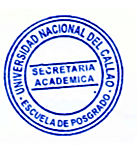 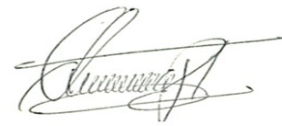 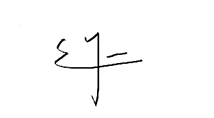 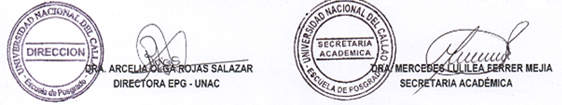 Dr. ENRIQUE GUSTAVO GARCÍA TALLEDO 	            DR. WILMER HUAMANI  PALOMINODIRECTOR   EPG- UNAC			    SECRETARIO ACADEMICO N°APELLIDOS Y NOMBRESUPGASISTENCIA1DR. ENRIQUE GUSTAVO GARCÍA TALLEDODIRECTOR ASISTIO2DRA. ZOILA ROSA DIAZ TAVERAFCSASISTIO3Dr. RIGOBERTO PELAGIO RAMIREZ OLAYAFCEASISTIO4DR. ANCIETA DEXTRE CARLOS ALEJANDRO FIQASISTIO5DR. ABILIO BERNARDINO CUZCANO RIVASFIEEASISTIO6MG. GUSTAVO ALBERTO ALTAMIZA CHÁVEZFCNMFALTO7Dra. BERTHA MILAGROS VILLALOBOS MENESESFCCASISTIO8DR. GENARO CHRISTIANPESANTES ARRIOLAFIPAASISTIO9MsC. MARÍA TERESA VALDERRAMA ROJASFIARNASISTIO10Dr. PAUL GREGORIO PAUCAR LLANOSFIISASISTIO11DR. SANTIAGO RODOLFO AGUILAR LOYAGAFCAASISTIO12Dr. FÉLIX ALFREDO GUERRERO ROLDÁNFIMEASISTIO13ALEX GERARDO VALLEJO CUIPALESTUD.FALTO14PAUL RENATO BURGA CARMONAESTUD.FALTO15JHON ANDERSON BORJAS HERRERAESTUD.FALTO16ANTONY PAUL ESPIRITU MARTINEZ ESTUD.FALTO17LUDEÑA OYOLA JERSON MISAIRESTUD.FALTO18CARLOS ALBERTO PAUCAR COTRINAESTUD.FALTOCÓDIGOAPELLIDOS Y NOMBRESDOCENTEASIGNATURANOTASEMESTRE ACADÉMICO2301010373SILVESTRE FRANCISCO ANGELA LORENAMg. SANTURIO RÁMIREZ JUAN CARLOS11104 GESTIÓN ESTRATÉGICA DE LAS TECNOLOGÍAS DE LA INFORMACIÓN172023-ACÓDIGOAPELLIDOS Y NOMBRESDOCENTEASIGNATURANOTASEMESTRE ACADÉMICO2221045014PINILLOS MORI XIMENA  DR. LUIS ENRIQUE MONCADA SALCEDOPI101 ANÁLISIS ECONOMICO PARA PROYECTOS DE INVERSIÓN142022-BCÓDIGOAPELLIDOS Y NOMBRESDOCENTEASIGNATURANOTASEMESTRE ACADÉMICO2271010297MALLQUI REYES VICTOR PATRICIODR. CERREÑO CARO RAÚL IVÁNGM317 MANTENIMIENTO DE MAQUINARIA PESADA152023-A2171010664NUÑEZ BARRERA ALEX EDGAR  DR. CERREÑO CARO RAÚL IVÁNGM317 MANTENIMIENTO DE MAQUINARIA PESADA152023-A2771010288PARRA ZEMBRANO DHANY MILTONDR. CERREÑO CARO RAÚL IVÁNGM317 MANTENIMIENTO DE MAQUINARIA PESADA152023-A2271010662  OBLITAS REGALADO ELÍASDR. CERREÑO CARO RAÚL IVÁNGM317 MANTENIMIENTO DE MAQUINARIA PESADA162023-ACÓDIGOAPELLIDOS Y NOMBRESDOCENTEASIGNATURANOTASEMESTRE ACADÉMICO2371010624ANGELATS CUBAS JUAN OSCARMG. JUAN CARLOS CÓRDOVA CARPIOGM101  GESTION DEL MANTENIMIENTO142023-A2371010339CAJUSOL BALDERA HENRRY PAULMG. JUAN CARLOS CÓRDOVA CARPIOGM101  GESTION DEL MANTENIMIENTO142023-A2371010535HUALLACAYAN CARRILLO JOSE LUISMG. JUAN CARLOS CÓRDOVA CARPIOGM101  GESTION DEL MANTENIMIENTO152023-A2371010874QUIROZ MILLA, LUCIO URBANOMG. JUAN CARLOS CÓRDOVA CARPIOGM101  GESTION DEL MANTENIMIENTO142023-A2371010286 MOTTA ROSADA FRANGHOARANGELLOMG. JUAN CARLOS CÓRDOVA CARPIOGM101  GESTION DEL MANTENIMIENTO152023-ACÓDIGOAPELLIDOS Y NOMBRESDOCENTEASIGNATURANOTASEMESTRE ACADÉMICO2371010757SABA GUERRA PEDRO JUNIORMG. DEYVI LÓPEZ RÍOSGM103   LOGISTICA Y COSTOS DE MANTENIMEINTO152023-ACÓDIGOAPELLIDOS Y NOMBRESDOCENTEASIGNATURANOTASEMESTRE ACADÉMICO2371010455HUACAUSE OCHANTE PEDRO JOSUEDR. DANNY LIZARZABURU AGUINAGAGM104   TESIS I152023-ACÓDIGOAPELLIDOS Y NOMBRESDOCENTEASIGNATURANOTASEMESTRE ACADÉMICO2241010193RODAS AYALA DIOMEDES MANUELMG SC ING. YANET CONSUELO MONCADA LOZANOMA302 DESHIDRATACIÓN OSMÓTICA Y SECADO DE ALIMENTOS192023-A2241010166VILCA YUCRA, KATY ROXANAMG SC ING. YANET CONSUELO MONCADA LOZANOMA302 DESHIDRATACIÓN OSMÓTICA Y SECADO DE ALIMENTOS202023-ACÓDIGOAPELLIDOS Y NOMBRESDOCENTEASIGNATURANOTASEMESTRE ACADÉMICO2241010032RUA POMAHUACRE, SILVIA PILARMG SC ING. YANET CONSUELO MONCADA LOZANOMA302 DESHIDRATACIÓN OSMÓTICA Y SECADO DE ALIMENTOS202023-AN° APELLIDOS Y NOMBRES TRAMITEENFACUTLAD MODALIDADACUERDO 14PIMENTEL IBARRA ELENA LIDIAMAESTROGERENCIA EN SALUD.CIENCIAS DE LA SALUDCON CICLOACUERDO 15CARRION GONZALES DORISMAESTROGERENCIA EN SALUDCIENCIAS DE LA SALUDCON CICLOACUERDO 16TINEO-ARENAS-LIDIA NOEMÍ IVETTEMAESTRO GERENCIA DE LA CALIDAD Y DESARROLLO HUMANOINGENIERIA QUIMICACON CICLOACUERDO 17VIACAVA-ANTAYHUA-ELLEN LESLEIMAESTROGERENCIA DE LA CALIDAD Y DESARROLLO HUMANOINGENIERIA QUIMICACON CICLOACUERDO 18PEREZ JIMENEZ FLOR DE MARIAMAESTROENFERMERÍACIENCIAS DE LA SALUDCON CICLOACUERDO 19VILCHEZ VILCAPOMA MARIA DEL ROSARIOMAESTROENFERMERÍACIENCIAS DE LA SALUDCON CICLOACUERDO 20CHOQUE CALDERÓN OSCARMAESTROADM.ESTRATEGICA DE EMP.CIENCIAS ADMINISTRATIVASSIN CICLOACUERDO 21HERRERA-CHAVEZ-DAVIDMAESTROTRIBUTACIONCIENCIAS CONTABLESCON CICLON° APELLIDOS Y NOMBRES TRAMITEENFACUTLAD MODALIDADACUERDO 22PUICAN-CASTRO-JUAN BENJAMINDOCTORADMINISTRACIÓNCIENCIAS ADMINISTRATIVAS SIN CICLO ACUERDO 23TORRES-CHÁVEZ-RÓBINSON RICHARDMAESTROGESTIÓN AMBIENTAL PARA EL DESARROLLO SOSTENIBLE INGENIERIA AMBIENTAL Y DE RR.NN. SIN CICLO